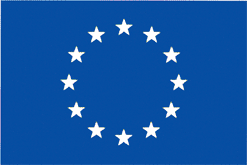 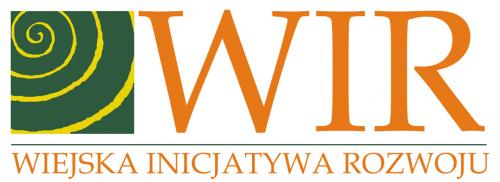 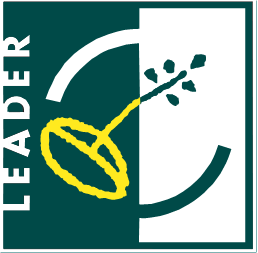 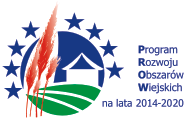 „Europejski Fundusz Rolny na rzecz Rozwoju Obszarów Wiejskich: Europa inwestująca w obszary wiejskie”Konkurs nr 2/2022/GStowarzyszenie „WIR” – Wiejska Inicjatywa Rozwoju informuje o możliwości składania wniosków o powierzenie grantów w ramach poddziałania 19.2   „Wsparcie na wdrażanie operacji w ramach strategii rozwoju lokalnego kierowanego przez społeczność” objętego Programem Rozwoju Obszarów Wiejskich na lata 2014-2020. Termin składania wniosków: od 23 listopada 2022 r. do  15 grudnia 2022 r.Miejsce składania wniosków: W  biurze Stowarzyszenia „WIR” – Wiejska Inicjatywa Rozwoju w Stargardzie, ul. Śląska 9, 73-110 Stargard, od poniedziałku do piątku w godz. 9.00 - 14.00. Wnioski należy składać w jednym komplecie w formie papierowej i elektronicznej, w miejscu i terminie wskazanym w ogłoszeniu.
Zakres tematyczny projektu grantowego: wzmocnienie kapitału społecznego, w tym przez podnoszenie wiedzy społeczności lokalnej w zakresie ochrony środowiska i zmian klimatycznych, także z wykorzystaniem rozwiązań innowacyjnych.Warunki udzielania wsparcia: Wnioskodawcą, zgodnie z LSR, mogą być: organizacje pozarządowe, grupy nieformalne, JST, instytucje kultury, osoby fizyczne. Konkurs dotyczy projektu grantowego – „AKADEMIA WOLNEGO CZASU”.Formy wsparcia: dotacja do 63,63 % kosztów kwalifikowalnych dla JST i instytucji kultury, dla pozostałych 100 % kosztów kwalifikowalnych. Wartość operacji nie może być niższa niż 5.000,00 zł i nie wyższa niż 50.000,00 zł.Limit dostępnych środków: 72 912,72 zł/ 18 228,18 euro (słownie złotych: siedemdziesiąt dwa tysiące dziewięćset dwanaście 72/100;  słownie euro: osiemnaście tysięcy dwieście dwadzieścia osiem 18/100).Nazwy wskaźników określonych w Lokalnej Strategii Rozwoju: 1) liczba udzielonych grantów - wartość wskaźnika planowana do osiągnięcia – 1 (jeden), 2) liczba wydarzeń - wartość wskaźnika planowana do osiągnięcia – 9 (dziewięć)Celem grantów jest zorganizowanie różnych form spędzania wolnego czasu w szczególności: szkoleń, warsztatów, wyjazdów studyjnych i imprez integrujących, aktywizujących lokalne społeczeństwo, wzmocnienie kapitału społecznego mieszkańców poprzez różne formy edukacyjne wpływające na wzrost wiedzy o dziedzictwie przyrodniczym, historycznym a także w zakresie ochrony środowiska oraz zmian klimatycznych.Minimalne wymagania niezbędne do wyboru wniosku do dofinansowania przez Lokalną Grupę Działania: wniosek musi uzyskać minimum 40% punktów, przyznawanych przez Radę LGD zgodnie z lokalnymi kryteriami wyboru operacji, które stanowią zał. nr 1 do ogłoszenia.
Szczegółowe informacje dotyczące naboru, w tym kryteria wyboru operacji i wykaz niezbędnych dokumentów wraz z formularzem wniosku o przyznanie pomocy, wniosku o płatność, wzoru umowy dostępne są w siedzibie oraz na stronach internetowych Stowarzyszenia „WIR” – Wiejska Inicjatywa Rozwoju: www.wir-lgd.org.pl w zakładce pt. „KONKURSY”, podzakładka „PROW – ogłoszenie + pliki do pobrania”. Dokumentem niezbędnym do ustalenia spełnienia kryteriów  jest ”KARTA OPISU OPERACJI”. Na stronie LGD dostępna jest również Lokalna Strategia Rozwoju. Informacje udzielane są w biurze Stowarzyszenia „WIR” – Wiejska Inicjatywa Rozwoju. Pytania należy kierować na adres e-mail: wir-lgd@wp.pl lub telefonicznie: 91 578 43 78.